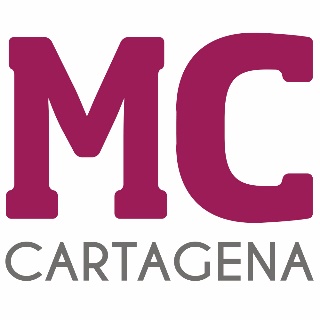 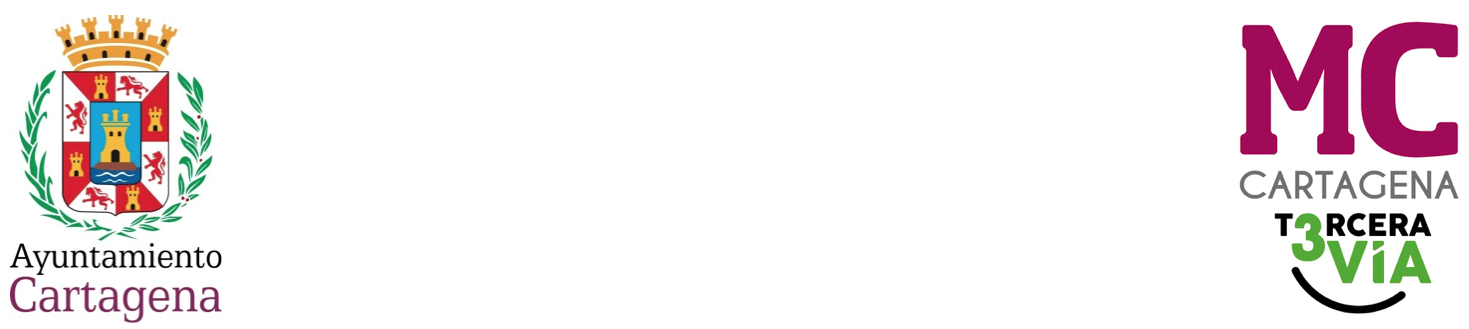 PREGUNTA QUE PRESENTA MERCEDES GRAÑA MORLA, CONCEJAL DEL GRUPO MUNICIPAL MC CARTAGENA, SOBRE `PLAZO DE FINALIZACIÓN DE OBRAS DEL MERCADO MUNICIPAL DE JUAN XXIII´¿Tenemos fecha para la finalización de las obras de remodelación de la plaza de Juan XXIII, y el cómputo actual de los puestos libres y adjudicados?Cartagena, a 11 de marzo de 2024.Fdo. Jesús Giménez Gallo				           Fdo. Mercedes Graña MorlaPortavoz Grupo municipal MC                                   Concejal Grupo municipal MCA LA ALCALDÍA – PRESIDENCIA DEL EXCMO. AYUNTAMIENTO DE CARTAGENA